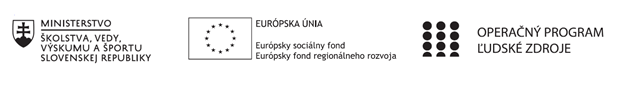 Správa o činnosti pedagogického klubu Prioritná osVzdelávanie Špecifický cieľ 1.1.1 Zvýšiť inkluzívnosť a rovnaký prístup ku kvalitnému vzdelávaniu a zlepšiť výsledky a kompetencie detí a žiakovPrijímateľStredná priemyselná škola stavebná a geodetická, Drieňová 35, 826 64 BratislavaNázov projektuZvýšenie kvality odborného vzdelávania a prípravy na Strednej priemyselnej škole stavebnej a geodetickejKód projektu  ITMS2014+312011Z818Názov pedagogického klubu Jazykový klubDátum stretnutia  pedagogického klubu3.10.2022Miesto stretnutia  pedagogického klubuPrezenčne, ANJ 1Meno koordinátora pedagogického klubuMgr. Eva MadiováOdkaz na webové sídlo zverejnenej správyManažérske zhrnutie:Kľúčové slová: didaktika, zásady, metódy, myšlienkové mapy, brainstorming, riešenie problémov, nápady, fantázia, obrazotvornosť, skupinová prácaNa treťom stretnutí pedagogického Klubu jazyk v školskom roku 2022/2023 sme diskutovali o systematickom využívaní brainstormingu vo vyučovacom procese.Hlavné body, témy stretnutia, zhrnutie priebehu stretnutia: Aktivity tretieho stretnutia:V úvode stretnutia sme si vymenili skúsenosti s využívaním brainstormingu na hodinách slovenského jazyka a anglického jazyka. Porovnávali sme rozdielne spôsoby využívania brainstormingu v literatúre.Kládli sme dôraz na kľúčové kompetencie žiakov.Závery a odporúčania:Všeobecne platí, že na hodinách jazykov aktívne využívame brainstorming v rôznych formách (individuálny, skupinový, frontálny). Týmito aktivitami sa snažíme vzbudiť záujem žiaka o preberané učivo využívajúc jeho tvorivosť a fantáziu. Motivujeme žiakov k vyjadreniu svojho názoru bez príliš kritického posudzovania.Prácou v skupinách zapájame aj menej aktívnych žiakov. Prispieva to k vytváraniu pozitívnej klímy v triede.Na hodinách ANJ využívame brainstorming, napr. v literárnych ukážkach, kde žiaci v skupinách využijúc myšlienkové mapy dotvoria záver príbehu. Na hodinách SJL k prečítanému textu žiaci vytvárajú problémové otázky. Úlohou učiteľa počas hodiny je byť v pozícii manažéra, ktorý dohliada na dodržanie témy, vzájomnú toleranciu a prijatie nápadov iných bez kritiky, aktívne povzbudzuje žiakov k tvorivej činnosti. Pri práci by mal učiteľ trpezlivo pristupovať k činnosti žiakov, povzbudzovať ich a zdôrazňovať, že cesta je cieľ. Takýmto tréningom sa žiaci zbavujú strachu z neúspechu.Odporúčame využívanie metódy brainstormingu vo všetkých fázach vyučovacieho procesu, nielen prezenčne, ale aj dištančne.Vypracoval (meno, priezvisko)Mgr. Eva MadiováDátum3.10.2022PodpisSchválil (meno, priezvisko)Ing. arch. Darina SojákováDátum3.10.2022Podpis